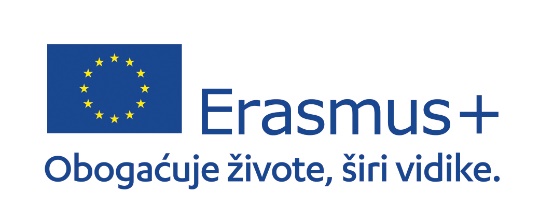 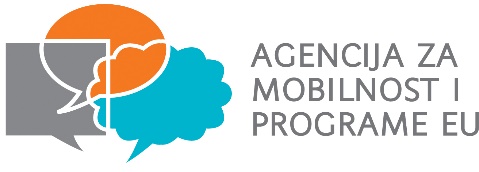 ERASMUS +  PROJEKT MOBILNOSTI SREDNJE ŠKOLE DONJI MIHOLJACPut do uspjeha/Pathway to Success2022-1-HR01KA122-VET-000073642PREPORUKA ZA _____________________________________________________( Ime i prezime učenika  )Ovim ja _________________________________________koji/koja  sam gore navedenom učeniku/ci predavao/la      ( Ime i prezime nastavnika/-ce strukovnih predmeta )predmete:_________________________________________________________________________________________________________________________________________________________________________________________________________________________ u  ___________________________ razredu  preporučam učenika/cu za objavljenje stručne prakse kroz projekt mobilnosti Srednje škole Donji Miholjac Put do uspjeha/Pathway to Success2022-1-HR01KA122-VET-000073642.Smatram da učenik ima sljedeće kompetencije ( upisati X kod broja koji opisuje razinu – 1- najniža kompetencija, 5- najviša kompetencija):U Donjem Miholjcu ____________________                                   Potpis nastavnika:Opis kompetencije12345Poduzetničko ponašanje (preuzimanje odgovornosti, suradnički rad, preuzimanje inicijative)Pristojno ophođenjeUmijeće prezentiranjaDonošenje odlukaIzvršavanje svih obaveza na praktičnom dijelu nastavePoznavanje strukovnih sadržaja